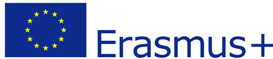 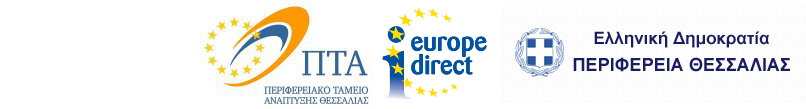 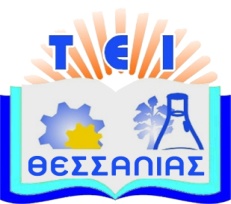 ΠΡΟΓΡΑΜΜΑ ΕΚΔΗΛΩΣΗΣ ERASMUS+Αμφιθέατρο Τμήματος Σχεδιασμού & Τεχνολογίας Ξύλου - Επίπλου / ΚαρδίτσαΔευτέρα 21-05-2018 (ώρα 14.00 μμ) | Οργάνωση: Επιτροπή Erasmus, ΤΕΙ/ΘΥπό την αιγίδα & υποστήριξη της EUROPE DIRECT Περιφέρειας ΘεσσαλίαςΟργανωτική Επιτροπή: Γεώργιος Ι. Μαντάνης, Σωκράτης Χρυσόμαλλος,Ιωάννης Γιαβάσης, Θάνος Μακρής & Όλγα ΓκορτζήΏραΤίτλοςΟμιλητής14:00-14:10 Προσέλευση Προσέλευση 14:10-14:25Πρακτική άσκηση & σπουδές στο εξωτερικό διά του προγρ/τος Erasmus+Αχιλλέας Αναγνωστόπουλος                                Μέλος της Επιτροπής Erasmus14:25-14:30Κίνητρα για συμμετοχή στο Erasmus+Γεώργιος Ι. Μαντάνης                                Αν. Πρόεδρος της Επιτροπής Erasmus14:30-14:40 Ενημέρωση για τις δράσεις του Europe Direct Περιφέρειας Θεσσαλίας Σωκράτης Χρυσόμαλλος | Εκπρ/πος                               της Europe Direct Περιφ. Θεσσαλίας14:40-14:50 Συνεργασίες Erasmus του Τμήματος Τεχνολογίας ΤροφίμωνΙωάννης Γιαβάσης | Υπεύθ. ErasmusΤμήμα Τεχνολογίας Τροφίμων14:50-15:00Εμπειρίες από το πρόγραμμα Erasmus           στο Παν/μιο του Τορίνο της ΙταλίαςΈλσα Αθανασίου | ΦοιτήτριαΤμήμα Τεχνολογίας Τροφίμων15:00-15:10 Συνεργασίες Erasmus του Τμήματος Σχεδ.  & Τεχνολογίας Ξύλου - ΕπίπλουΘάνος Μακρής | Υπεύθυνος ErasmusΤμήμα Σχεδ. & Τεχν. Ξύλου - Επίπλου15:10-15:20Εμπειρίες από το πρόγραμμα Erasmus            στο Πανεπιστήμιο Brno της ΤσεχίαςΑλέξανδρος Τσινίδης | ΦοιτητήςΤμήμα Σχεδ. & Τεχν. Ξύλου - Επίπλου15:20-15:30 Εμπειρίες από την πρακτική άσκηση     στην ΕυρώπηΕκάβη Νταρουής | ΦοιτήτριαΤμήμα Διατροφής & Διαιτολογίας15:30-15:40Σπουδές μέσω Erasmus στο Salzburg                               University of Applied SciencesΔημήτρης Κιόρογλου | ΦοιτητήςΤμήμα Σχεδ. & Τεχν. Ξύλου - Επίπλου15:40-16:00 Ερωτήσεις - ΣυζήτησηΕρωτήσεις - Συζήτηση     16:00Λήξη εκδήλωσηςΛήξη εκδήλωσης